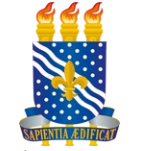 UNIVERSIDADE FERAL DA PARAÍBACENTRO DE CIÊNCIAS AGRÁRIASDEPARTAMENTO DE FITOTECNIA E CIÊNCIAS AMBIENTAISEDITAL REITOR N° 58, 06 DE OUTUBRO DE 2021 - CONCURSO PÚBLICO DE PROVAS E TÍTULOS PARA PROFESSOR DO MAGISTÉRIO SUPERIOR: Área de Conhecimento “Entomologia /Acarologia/ Tecnologia de Aplicação de Defensivos”.Quadro 03. Sequência da Chamada de Candidatos para Apresentação na Prova de Plano de Trabalho no dia 09/05/2022.Areia-PB, 05 de maio de 2022.Comissão Examinadora:Prof. Dr. Leonardo Dantas da SilvaProf. Dr. Luciano Pacelli Medeiros de MacedoProf. Dr. Maurício Sekiguchi de GodoyOrdem de ApresentaçãoCódigo do CandidatoHorário1 ºD69FP713h:30min2 º78JK9414h:30min3 º85KU1215h:30min4 ºGS77TA16h:30min